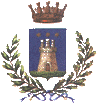 Comune di Marigliano Città Metropolitana di NapoliAVVISOAVVISO ESPLORATIVO OGGETTO: MANIFESTAZIONE DI INTERESSE PER LA CONCESSIONE DI LOCULI E CAPPELLE GENTILIZIE DI NUOVA REALIZZAZIONE PRESSO IL CIMITERO COMUNALE DI MARIGLIANO. Si rende noto che in esecuzione della Delibera di G.C. n. 127 del 14.09.2023 si dà avvio all’acquisizione di manifestazione di interesse per la concessione di loculi e Cappelle gentilizie. I cittadini potranno manifestare il proprio interesse alla concessione di loculi e/o di Cappelle gentilizie compilando un modulo prestampato reperibile: - presso il Settore III del Comune di Marigliano, sito in piazza Municipio n.1; - presso il Cimitero Comunale; - sul sito internet del Comune di Marigliano;Il termine di scadenza per la presentazione del modulo è fissato entro il 24/11/2023 il modulo con allegata copia del documento di riconoscimento dovrà essere presentato presso l’Ufficio Protocollo del Comune di Marigliano o inoltrato via Pec all’indirizzo protocollo@pec.comunemarigliano.it Si precisa che con il presente avviso si vuole acquisire la semplice manifestazione di interesse all’assegnazione in concessione dei loculi e Cappelle gentilizie da parte dei cittadini, al fine di quantificare l’effettiva necessità e quindi procedere alla relativa programmazione dei lavori. La manifestazione di interesse non comporta l’obbligo per l’Amministrazione comunale di assegnazione in concessione, non pone in essere alcuna proposta contrattuale. Il protocollo presente sul modulo compilato NON costituirà l’ordine di convocazione per la scelta del loculo e/o della Cappella gentilizia. Altre notizie al riguardo potranno essere richieste presso il Settore III o telefonando al numero telefonico 081 885 84 00 o inviando una pec: protocollo@pec.comunemarigliano.it. Il RUP 						Il Responsabile Settore III           Ing. Giuseppe Terracciano 				   Ing. Andrea Ciccarelli